２０２２年１０月Ａ．Ｎ．ＦＯＲＴＥフットボールクラブ　　（略称　フォルチＦＣ）　　　監　　督　　　髙　木　　博　夫練習参加型セレクション追加のご案内新中学１年生(現小学６年生)紅葉の候、皆様におかれましては益々ご健勝のこととお喜び申し上げます。また、平素より当クラブには格別の御尽力を賜り深く感謝致しております。この度、下記の日程で２０２３度新中学１年生(現小学６年生)入団希望選手を対象に練習参加型セレクションを開催します。練習参加型セレクションとは、一回のセレクションでその選手の将来が決まる訳では全くありません。練習に 参加して頂き、合否を判定させていただきます。その中で１つでも気になった選手に関して、こちらからお声(スカウト)をさせて頂くものです。より多くの小学生が練習参加型セレクションに参加することで、本クラブを知って頂くと同時に進路の選択に役立てて欲しいと願っております。期間中の都合の良い時に事務局へ連絡頂きますようお願いします。残り枠は数名です。定員になりしだい締め切りとします。８月・９月に参加された方も再セレクション可能です。是非選手の皆様に参加お待ちしております。記日　　時　　１１月　３日(木)　　新座殿山グランド　　　　　　　　１８：３０練習開始　　　　　　　　　１０日(木)　　新座殿山グランド　　　　　　　　１８：３０練習開始　　　　　　　　　１８日(金)　　朝霞中央公園陸上競技場　　　　　１８：３０練習開始　　　　　　　　　２２日(火)　　新座殿山グランド　　　　　　　　１８：３０練習開始※　合格者残り数は数名です。定員になりしだい締め切りとします。※　下記ＱＲコード申し込みファーム又は別紙申し込み用紙に必要事項を記入し、郵送・ＦＡＸ・メールでお申し込み下さい。※　詳細については、当チームホームページにてご覧下さい。※　雨天の場合、中止もしくは変更がありますので、事務局までご連絡ください。※　新型コロナウイルス感染症対策として、練習会以外の時はマスクの着用をお願いします。　　保護者の見学の方は３密・ソーシャルディスタンスをお願いします。※　申し込み先・お問い合わせ先一般社団法人Ｂｏｌａ　ＢｒａｎｃａスポーツクラブフォルチＦＣ　　髙　木　　博　夫〒２０２-０００６　東京都西東京市栄町１－１６－１０－３０４TEL／FAX　０４２－４２９－３８１８　携帯電話　０９０－４９５７－８０２９E-mail　office@fortefc.jp　　　　 　ﾎｰﾑﾍﾟｰｼ　https://www.footballnavi.jp/fortefc/参加申し込み方法ＱＲコード申し込みファーム　　　　ホームページからダウンロード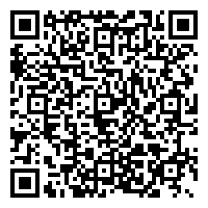 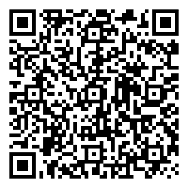 